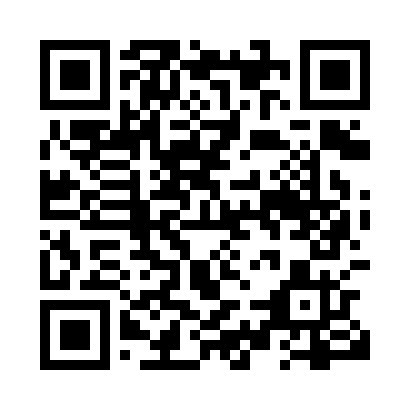 Prayer times for Red Jacket, Saskatchewan, CanadaMon 1 Jul 2024 - Wed 31 Jul 2024High Latitude Method: Angle Based RulePrayer Calculation Method: Islamic Society of North AmericaAsar Calculation Method: HanafiPrayer times provided by https://www.salahtimes.comDateDayFajrSunriseDhuhrAsrMaghribIsha1Mon2:464:4212:516:249:0010:562Tue2:474:4212:516:249:0010:563Wed2:474:4312:526:249:0010:564Thu2:484:4412:526:248:5910:555Fri2:484:4512:526:248:5910:556Sat2:494:4612:526:238:5810:557Sun2:494:4612:526:238:5810:558Mon2:504:4712:526:238:5710:559Tue2:504:4812:536:238:5610:5410Wed2:514:4912:536:228:5610:5411Thu2:514:5012:536:228:5510:5412Fri2:524:5112:536:228:5410:5313Sat2:534:5212:536:218:5310:5314Sun2:534:5412:536:218:5210:5315Mon2:544:5512:536:208:5110:5216Tue2:544:5612:536:208:5010:5217Wed2:554:5712:536:198:4910:5118Thu2:564:5812:536:198:4810:5119Fri2:564:5912:546:188:4710:5020Sat2:575:0112:546:178:4610:5021Sun2:585:0212:546:178:4510:4922Mon2:585:0312:546:168:4310:4823Tue2:595:0412:546:158:4210:4824Wed3:005:0612:546:158:4110:4725Thu3:005:0712:546:148:4010:4626Fri3:025:0812:546:138:3810:4427Sat3:045:1012:546:128:3710:4228Sun3:075:1112:546:118:3510:3929Mon3:095:1312:546:118:3410:3630Tue3:125:1412:546:108:3210:3431Wed3:145:1512:546:098:3110:31